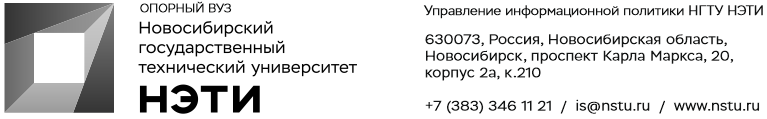 15 сентября 2020 г.Пресс-релизФлэш-память — для компьютеров новой архитектуры18 сентября в НГТУ НЭТИ ученый с мировым именем Владимир Алексеевич Гриценко из Института физики полупроводников СО РАН прочитает лекцию «Физические основы ФЛЭШ-памяти терабитного масштаба для устройств искусственного интеллекта».Будут рассмотрены физические основы современной памяти, сохраняющей информацию при отключенном питании, проанализированы принципы действия флэш-памяти, мемристорной, ферроэлектрической, фазовой и магниторезистивной памяти терабитного масштаба.Энергонезависимая память находит широкое применение в матрицах флэш-памяти. Такая память разрабатывается для двух новых перспективных применений. Первое связано с разработкой универсальной памяти, которая сочетает неограниченное число циклов оперативной и энергонезависимость флэш-памяти. Второе применение направлено на разработку нейроморфных устройств искусственного интеллекта. Резистивная память имитирует работу синапса, соединяющего нейроны в мозге.В компьютере на основе мемристорной памяти не будет разделена память и процессор, такой компьютер будет иметь принципиально иную архитектуру по сравнению с современными Фон Неймановскими компьютерами, не будет требовать загрузки, будет начинать работать с момента выключения.Приглашаются все желающие: 18 сентября, 12:00, актовый зал 1 корпус НГТУ НЭТИ (4 этаж).Для СМИЮрий Лобанов, пресс-секретарь, +7-923-143-50-65, is@nstu.ruАлина Рунц, специалист по связям с общественностью, +7-913-062-49-28, derevyagina@corp.nstu.ruРуслан Курбанов, корреспондент, +7-913-772-30-78, kurbanov@corp.nstu.ru___________________________________________________________________________twitter.com/nstu_newsvk.com/nstu_vkfacebook.com/nstunovostiyoutube.com/user/VideoNSTU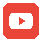 instagram.com/nstu_online
nstu.ru/fotobanknstu.ru/video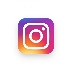 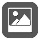 nstu.ru/newsnstu.ru/pressreleases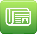 nstu.ru/is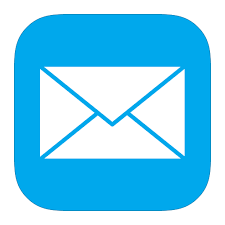 